Daily ScheduleCheck in:  Monday at 9:15 a.m.Monday – Thursday10:00 Dress10:15 Stretch/Warm-up10:30 Individual Skills11:15 Water Break11:30 Small Group Skills12:30 Lunch (bring your own)	Motivational Talks 1:00   Dress 1:15  Stretch 1:30  Small Group Skills 2:00  Team Period 2:50 Speakers  3:00 Camp EndsBishop Kelly2019Youth Football Camp25th   AnnualInstructional Contact FootballIndividual Offense/DefenseFor Students in Grades 3 – 8 June 24-27, 2018(Monday – Thursday)Camp ends at 12:00 pm. on ThursdayCamp DirectorTim Brennan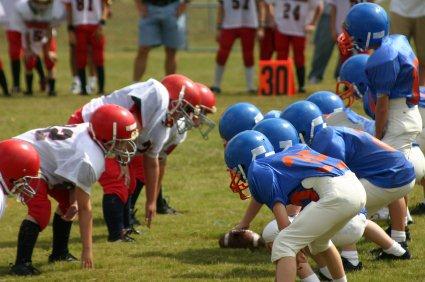 The philosophy of the Bishop Kelly Football Camp is to provide a positive introduction into the basic skills of tackle football for students, grades 4 through 8.Emphasis will be placed on proper blocking and tackling techniques. Every athlete will have the opportunity to learn both offensive and defensive positions.  Athletes will be grouped according to their age, size, and skill levels. All drills will be closely supervised with individual instruction a priority. The four-day camp will be conducted by the Bishop Kelly Football Staff and selected guest coaches from the area’s top programs.Athletes will need to bring their own football equipment. We will provide helmets. They will also need to BRING THEIR OWN LUNCHES.  TRAINING FACILITIESThe Head Trainer and all training facilities will be made available to all athletes enrolled in the camp for the week.LOCATION7009  (208) 375-6010-school(208) 949-3907-celltbrennan@bk.orgSend Applications to Bishop Kelly High School by June 22, 2018 or register on line at. www.bkfootballcamp.comYou may register the 1st day of the camp.FEE $150; $120 for additional family members. If you do not register on line please make checks payable to:BK FOOTBALL.Includes:   Football Fundamentals   Helmet   Camp T-Shirt   Insurance Registration Form:NAME _________________________ADDRESS ______________________________________________________PARENTS NAMES ________________________________PARENTS E-MAIL________________________________HOME PHONE __________________SCHOOL _______________________AGE__________ GRADE _________EMERG CONTACT_______________EMERG PHONE __________________INSURANCEThe accidental medical insurance provided by the Bishop Kelly Football Camp is an excess policy. The insurance will pay for covered expenses incurred, which are in excess of those payable by other valid and collectible individual or group insurance. The undersigned has read and understands the terms and conditions of the Accidental Medical Expense Insurance Provided by the Bishop Kelly Football Camp. I hereby authorize the camp staff to act for me in case of emergency and I waive and release the camp from any and all liability for any injuries incurred while at camp. SIGNATURE OF PARENT OR GUARDIAN